1 the correct name of the touristic subject: T.T. circuit Assen2 the address and the location – if possible make a map: de haar, 9405 TE Assen3 the opening hours ( seasonal openings times? ): 9:00 'till 17:004 the admission prices: the price depends on the types of races and goes from 10 euros to 70 euros5 the accessibility ( on foot, by bus/train, by car, by bike ) : you can go by foot of by car or by bike but it's not possible with train because there isn't a train station.6 foods and drinks at the touristic subjects is: you can take food from home and you can buy it from sellers.7 how climate- friendly the touristic subject is: it depends on the weather and on the tourists themselves and if the weather allows it to compete.8 9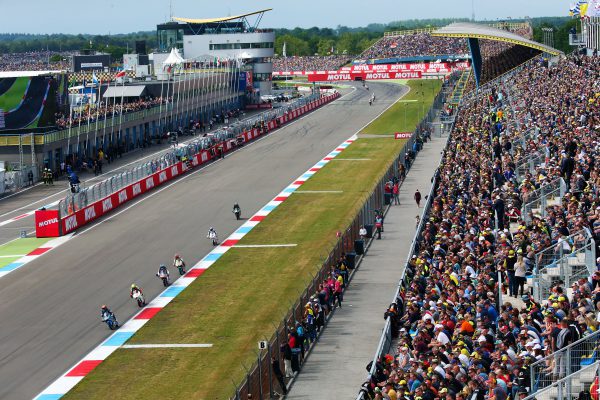 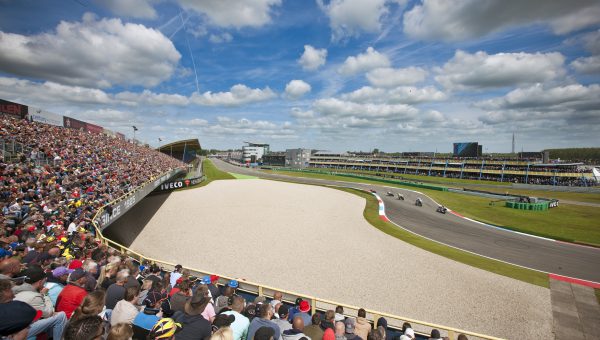 Give one till five stars depending on the fitnessA young coupleTwo starsParents with two childrenThree starsMiddle-aged coupleTwo starsSenior citizensThree starsDisabled peopleOne star